   AANMELDINGSFORMULIER  HEILIG DOOPSEL 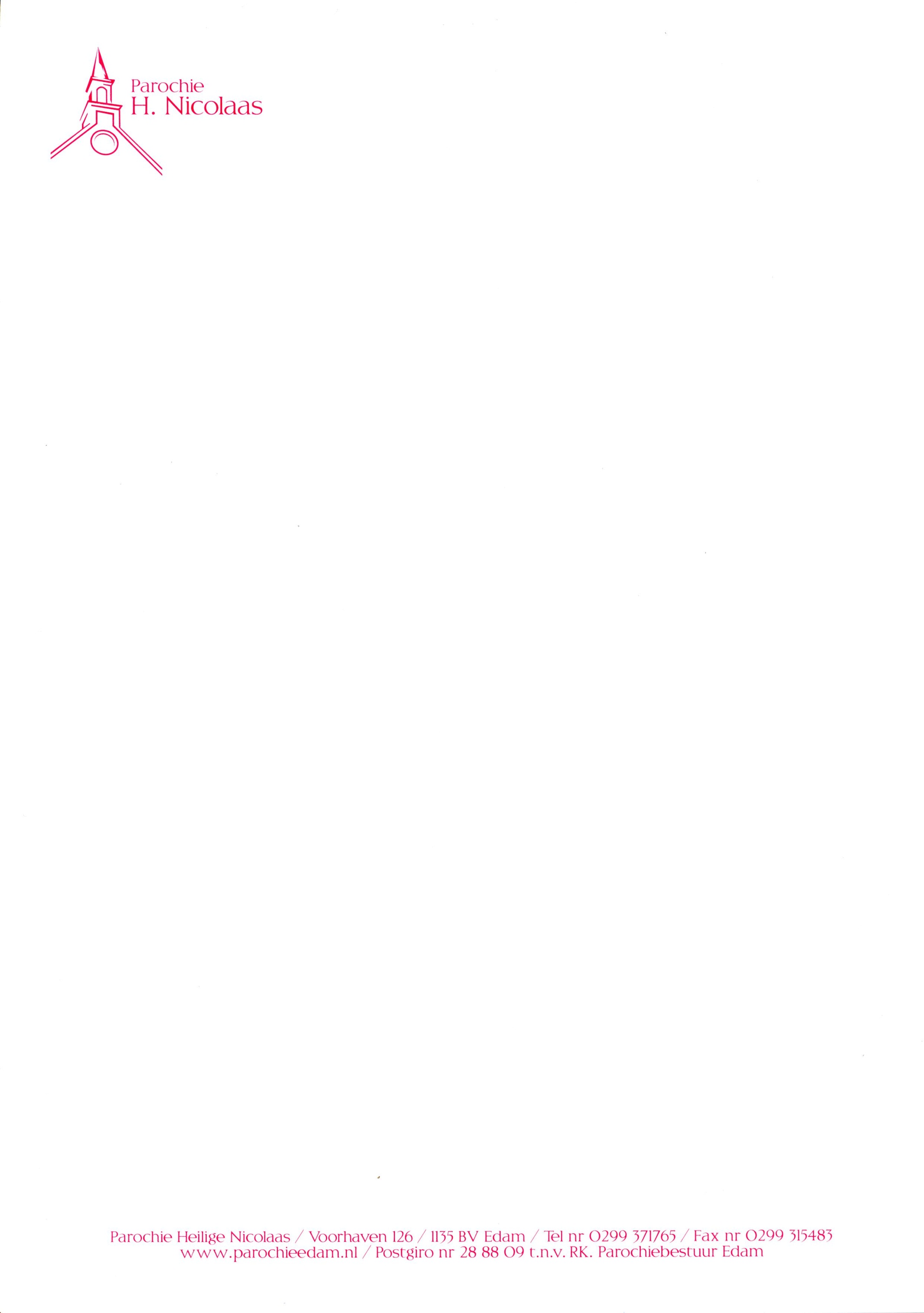    H. NICOLAASPAROCHIE EDAMNaam dopeling: 	Doopna(a)m(en) dopeling:Geboortedatum: 					Geboorteplaats:Doopdatum:					Tijd:Naam ouders:Naam broer(s) van de dopeling:Naam zus(sen) van de dopeling:Adres:PC en woonplaats:Telefoon:						Mobiel:Emailadres:Naam peetoom:Naam peettante:Wenst een eigen boekje: 
Foto van de dopeling op de omslag: 	Ja/Nee*Aantal boekjes:Gelieve een foto van de dopeling te mailen naar: christine.vreeswijk@quicknet.nl*doorhalen wat niet van toepassing is